维普毕业论文（设计）管理系统哈尔滨工程大学继续教育学院（自考）用户操作手册 （学生）1 学生登录和用户设置★第1步：打开登录页面https://cloud.fanyu.com/organ/lib/heucfe★第2步：点击“自学考试”，登录方式为账号密码登录，
账号：准考证号，初始密码：hrbeu123456#登陆后修改密码为：hrbeu123456*，建议统一更改，以免忘记密码；更改后重新登陆网址：https://cloud.fanyu.com/organ/lib/heucfe上传自己的电子签名及绑定自己有效手机号即微信号；（之后可以微信扫码登录）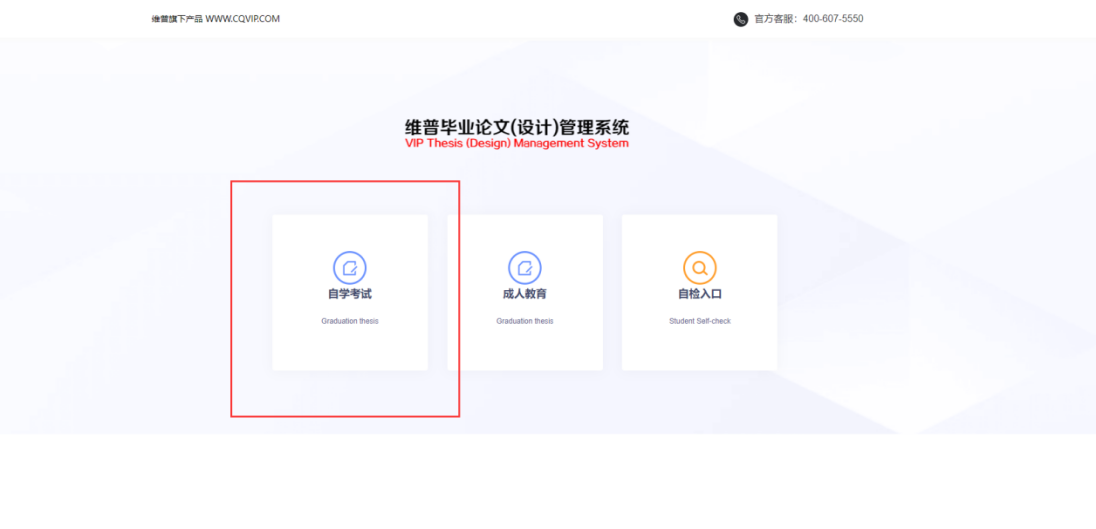 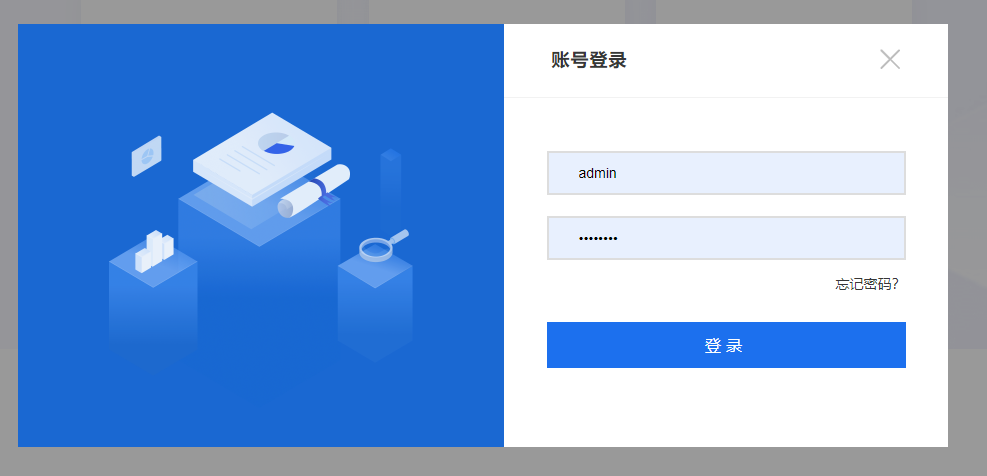 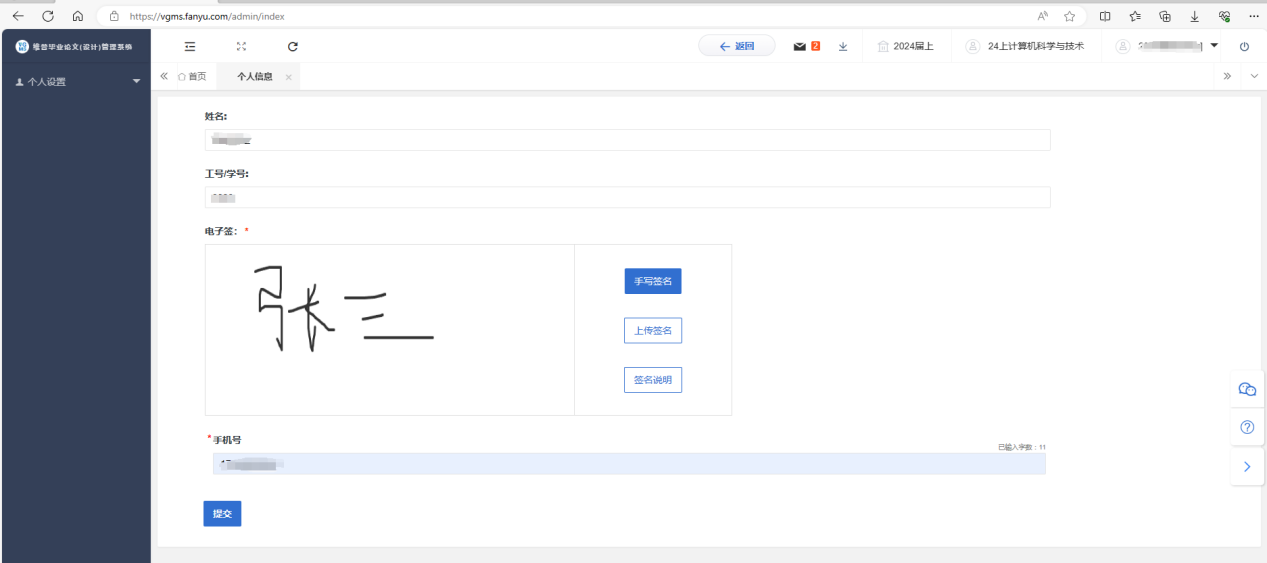 2 选题管理★选择左边菜单栏“选题管理”——点击“选题信息变更”即可跳转到申请选题信息变更页面，点击申请即可修改论文题目。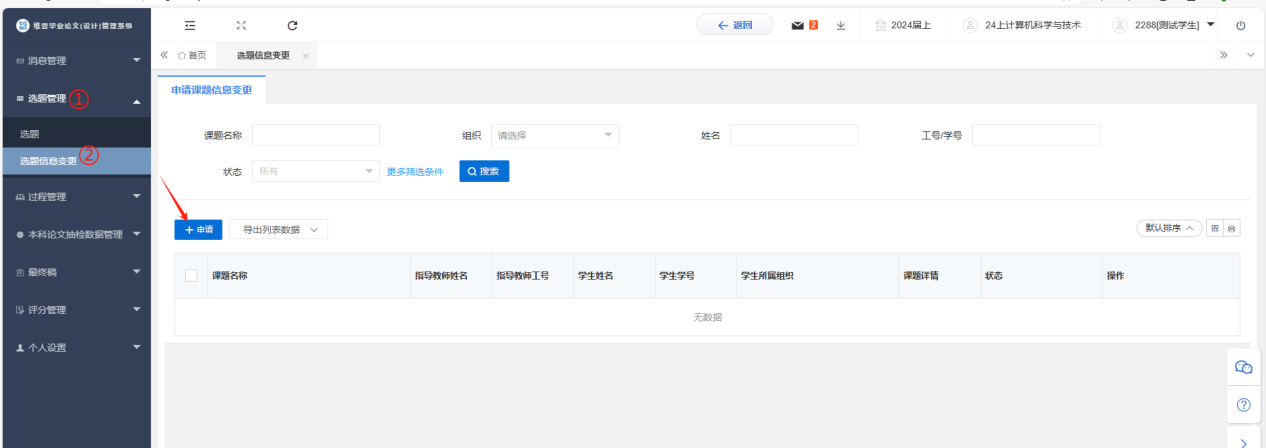 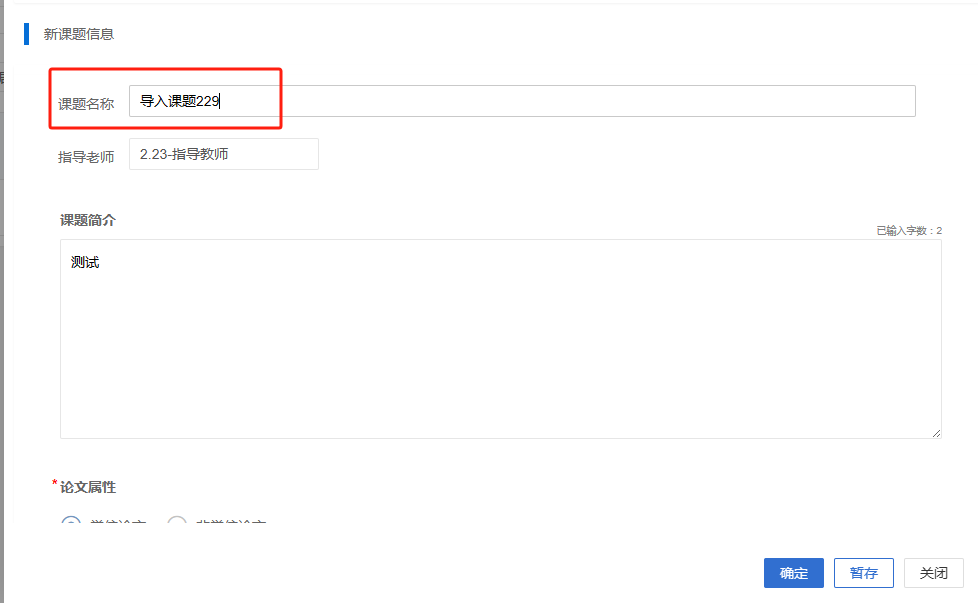 3 过程管理3.1 查重报告★选择左边菜单栏“过程管理”——点击其他过程材料——点击页面“编辑”按钮即可跳转编辑详情界面，上传查重报告。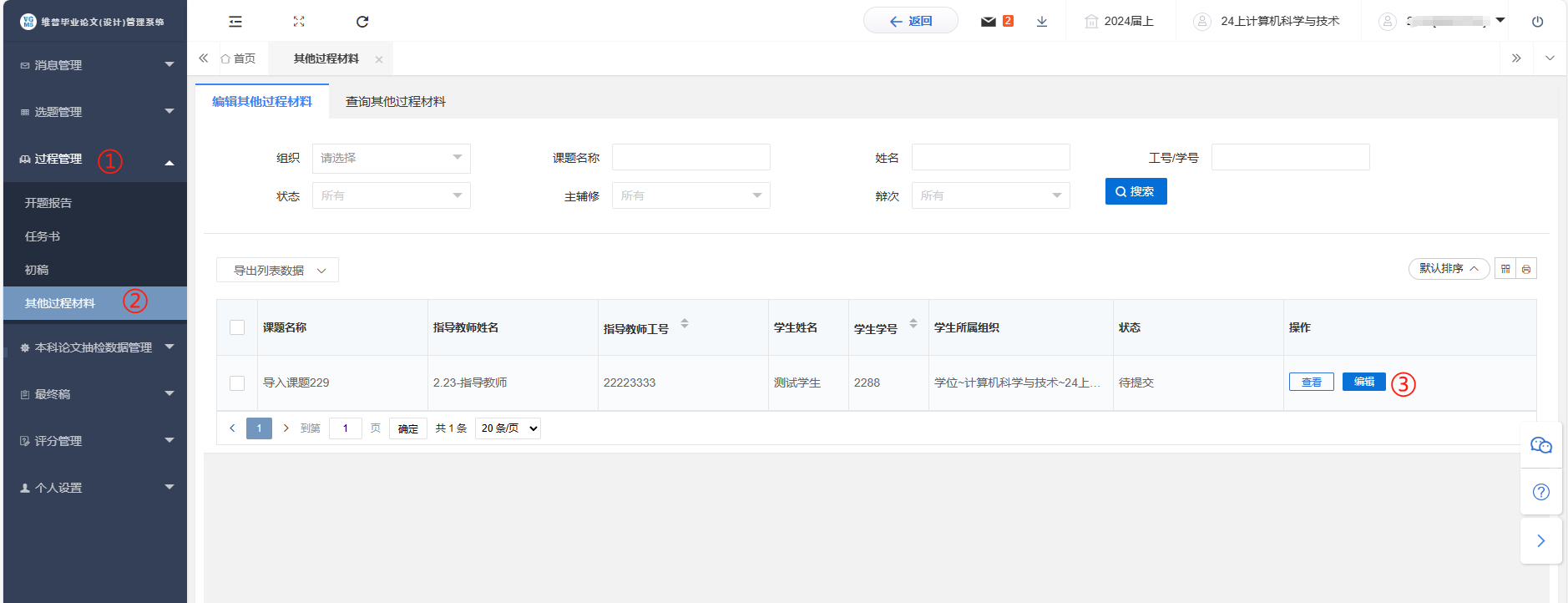 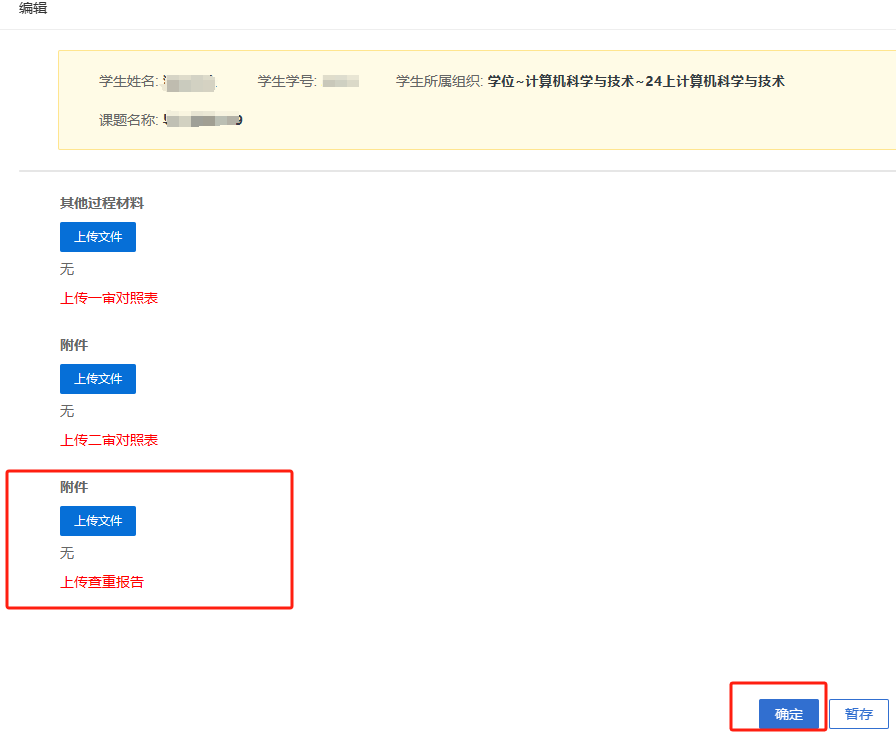 3.2 提交诚信承诺书与告知书★选择左边菜单栏“过程管理”——点击其他过程材料——点击页面“编辑”按钮即可跳转编辑详情界面，上传诚信承诺书、告知书。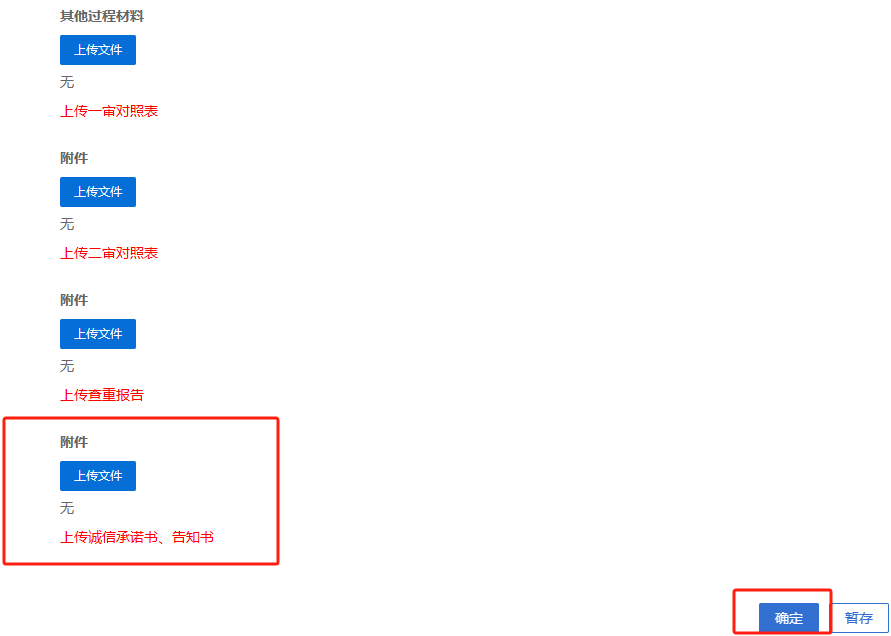 3.3 提交意见修改记录表★选择左边菜单栏“过程管理”——点击其他过程材料——点击页面“编辑”按钮即可跳转编辑详情界面，上传相应审核环节的修改记录表。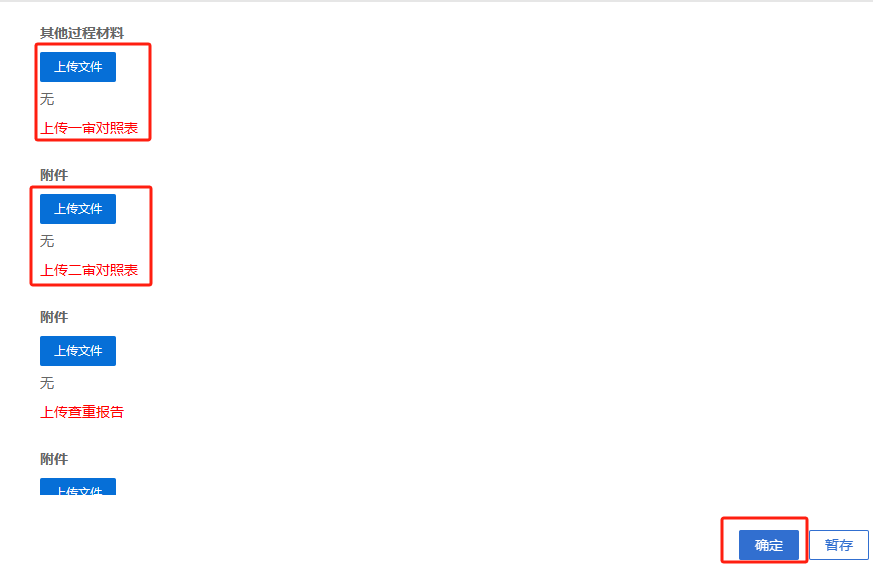 ★学生需要在修改记录表中根据专家意见逐条填写修改情况。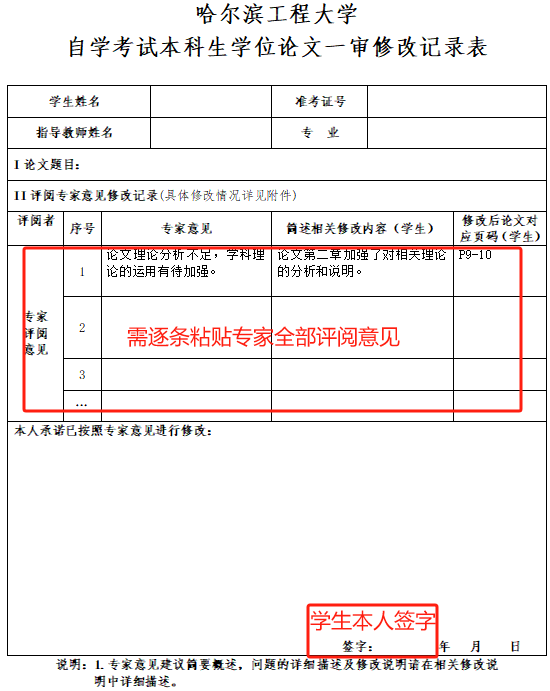 ★下载途径：左侧菜单栏消息管理-公告管理-公告接收查阅处。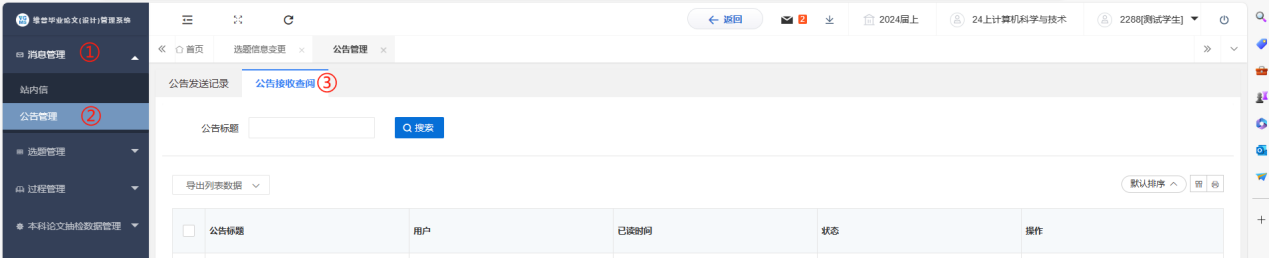 4 抽检字段★选择左边菜单栏“本科论文抽检数据管理”——点击抽检字段——点击页面“编辑”按钮即可跳转编辑详情界面。（完成抽检字段环节后方可上传最终稿）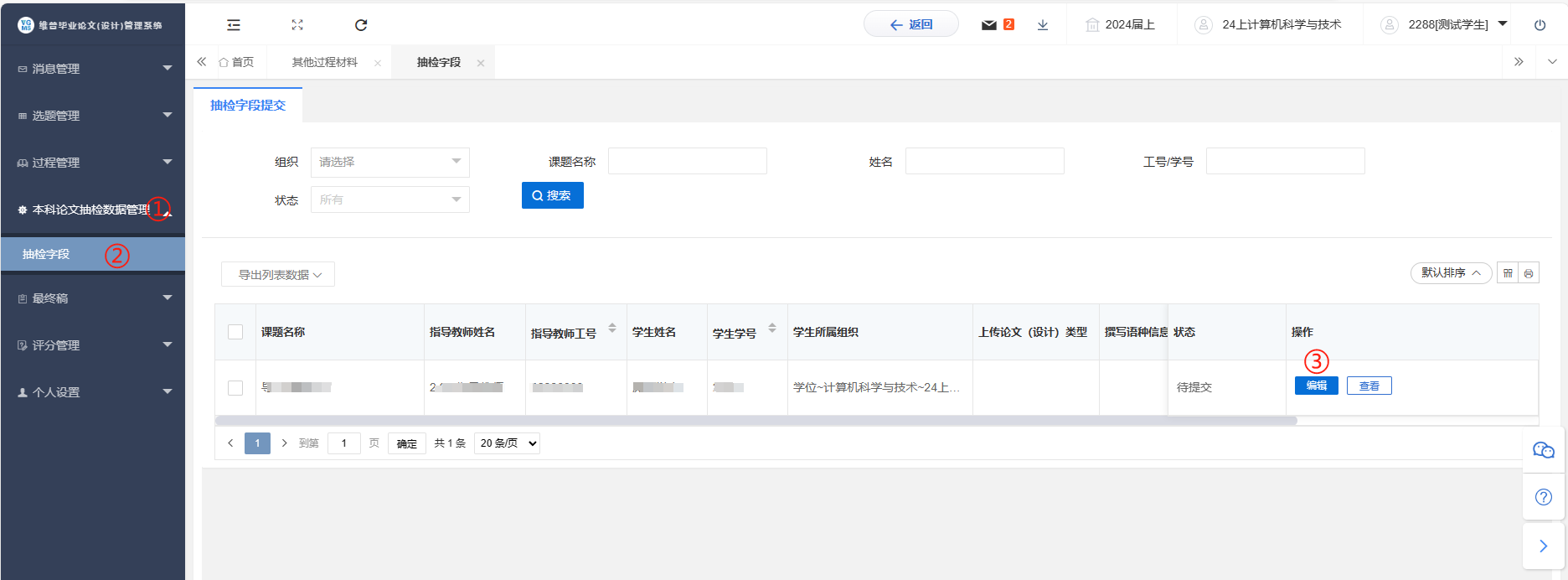 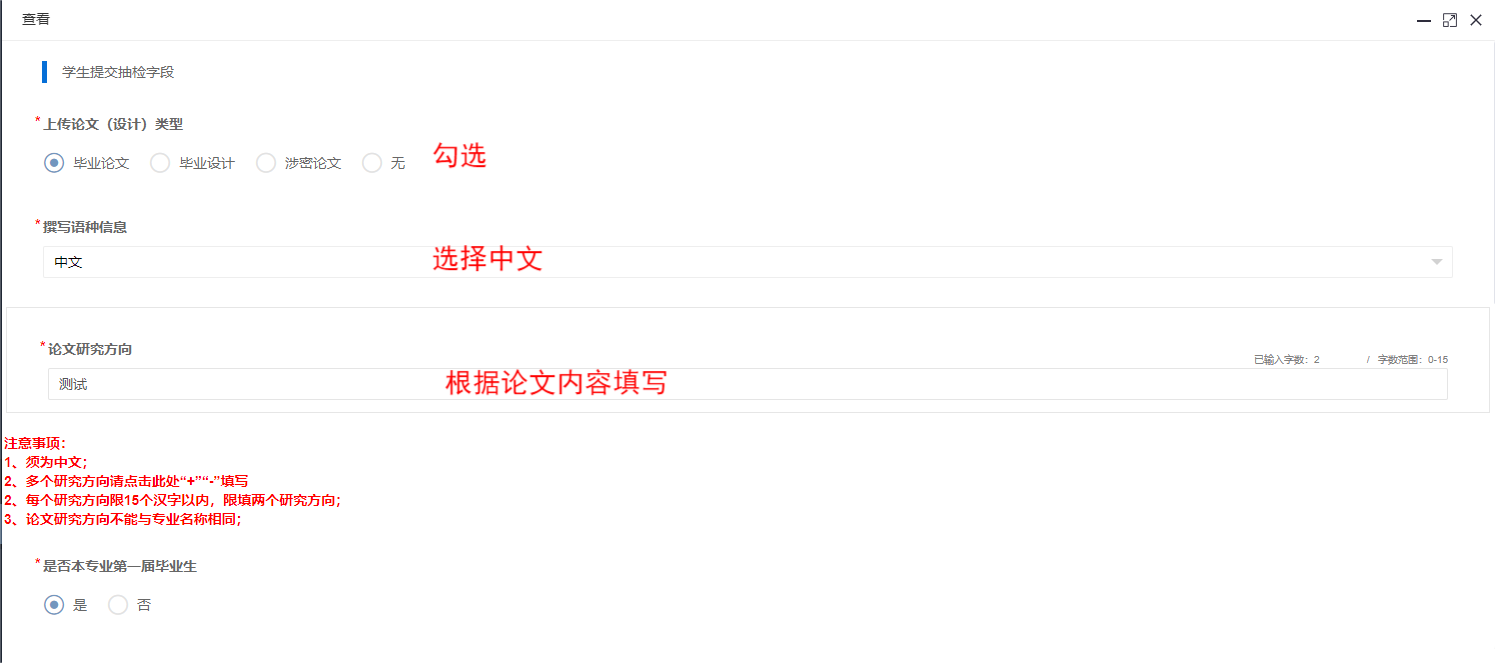 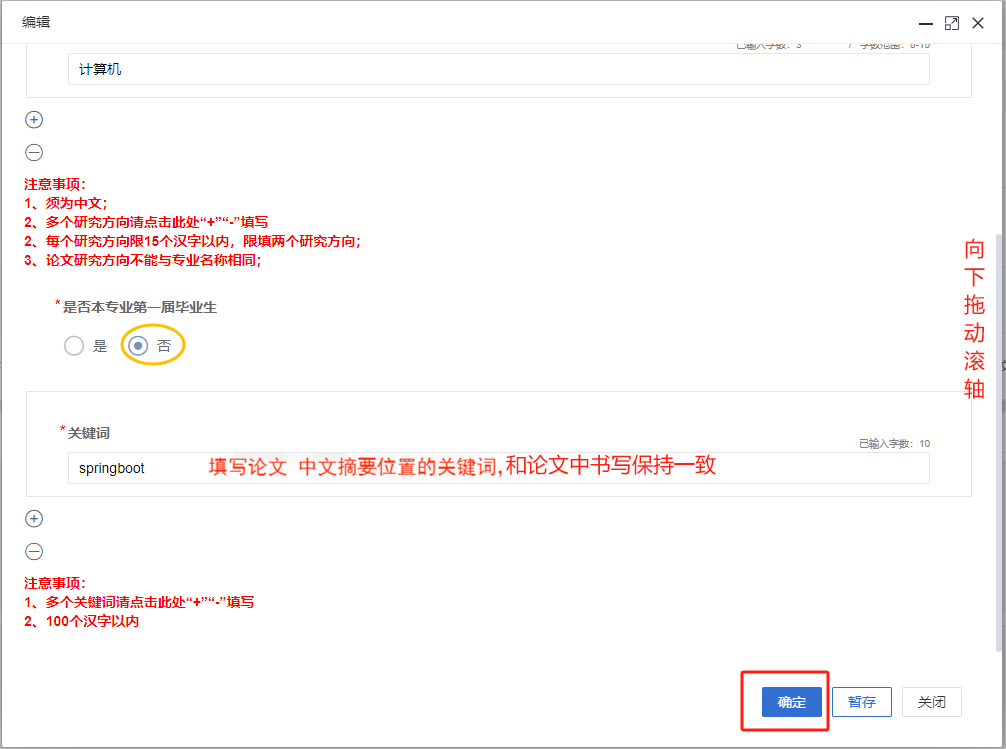 5 论文终稿★第1步：选择左边菜单栏“最终稿”——点击最终稿——点击页面“编辑”按钮即可跳转提交最终稿详情界面。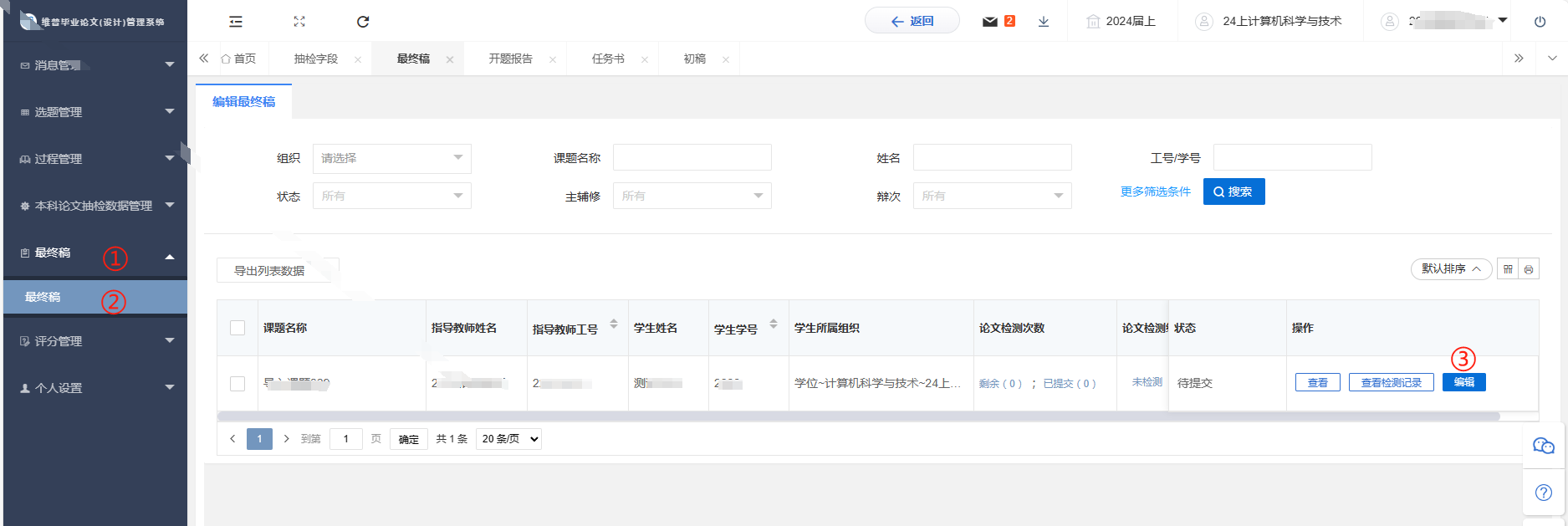 ★第2步：点击上传文件——确认论文——点击确定提交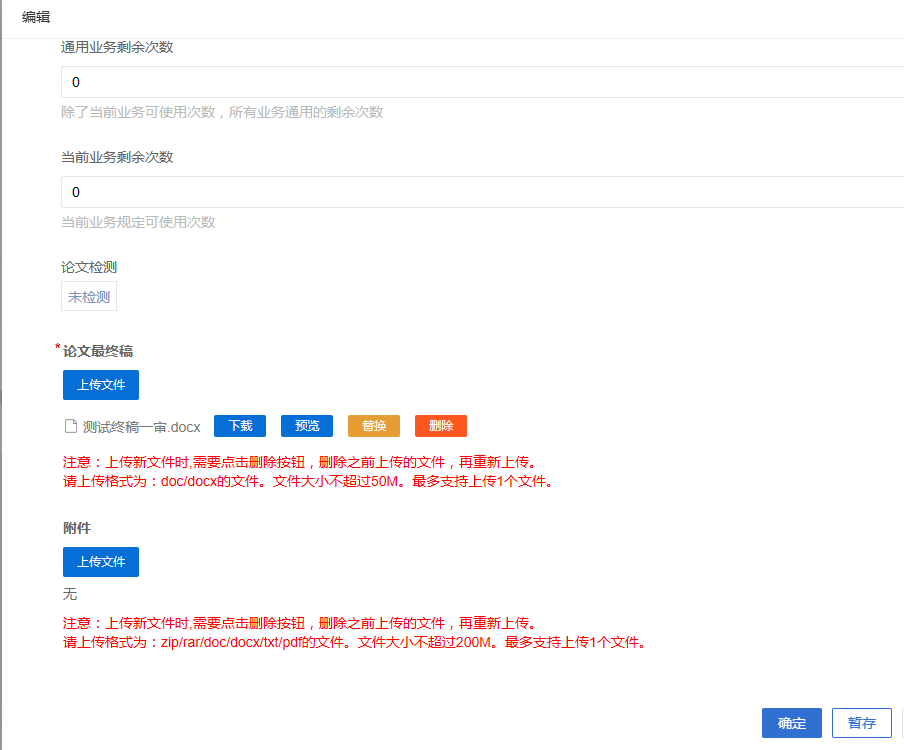 6 评分管理★第1步：选择左边菜单栏“评分管理”——点击评阅评分——点击页面“查看”按钮即可查看专家一审评阅打分及修改意见。★第2步：选择左边菜单栏“评分管理”——点击专家终审评分——点击页面“查看”按钮即可查看专家终审评分及修改意见。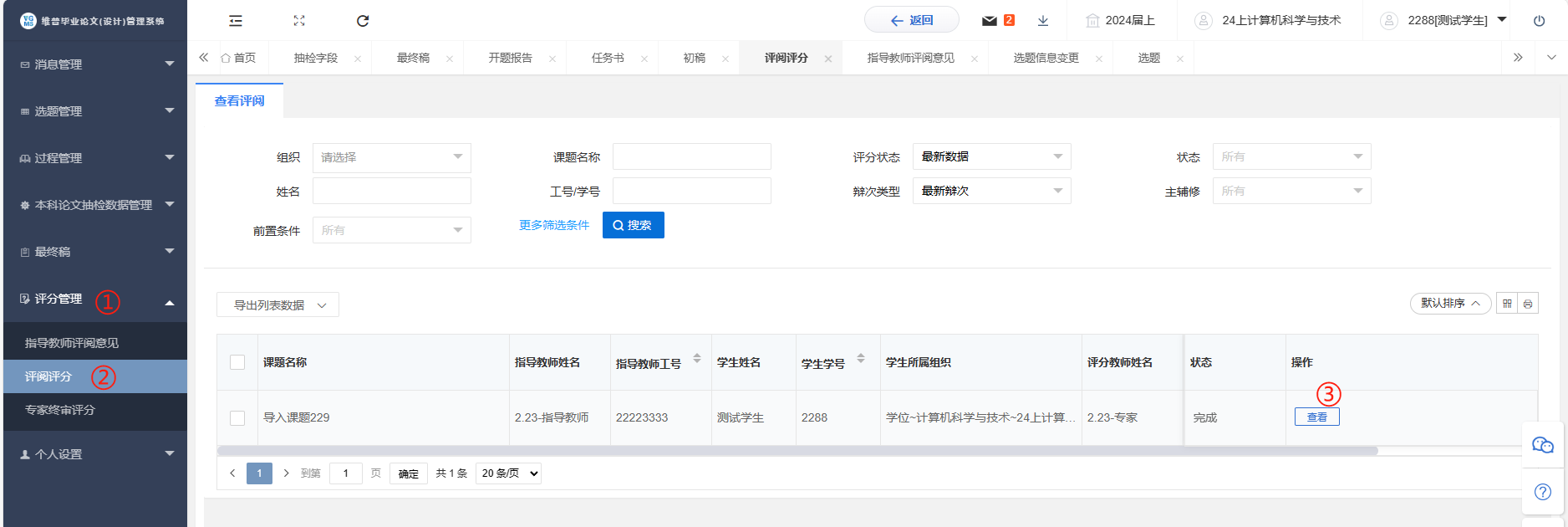 学生常见问题指南忘记密码怎么找回？回答：学生登录后请尽快绑定微信，便于之后找回密码或快捷登录★第1步：选择左边菜单栏“个人设置”——安全中心★第2步：可在线绑定手机号、微信、邮箱，便于后期密码忘记进行找回。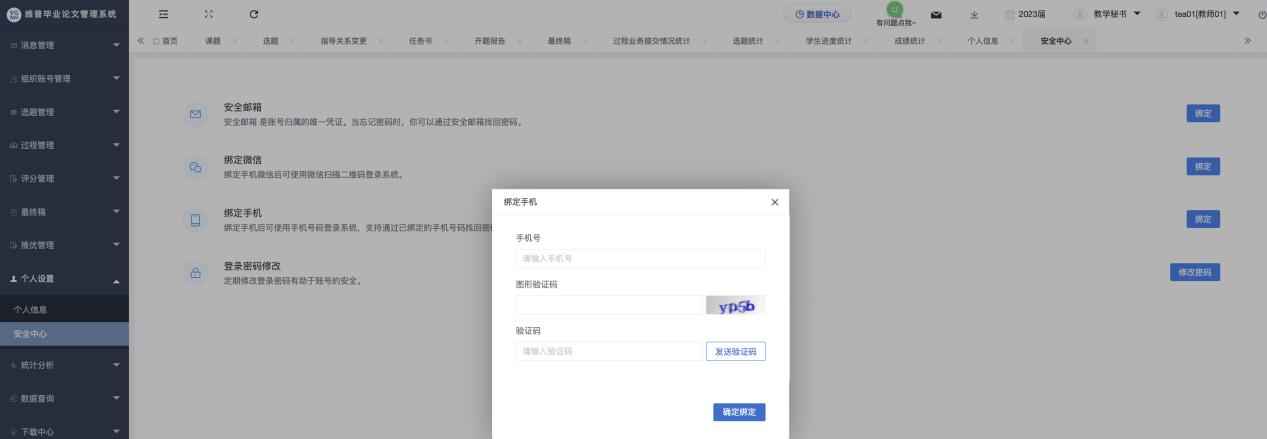 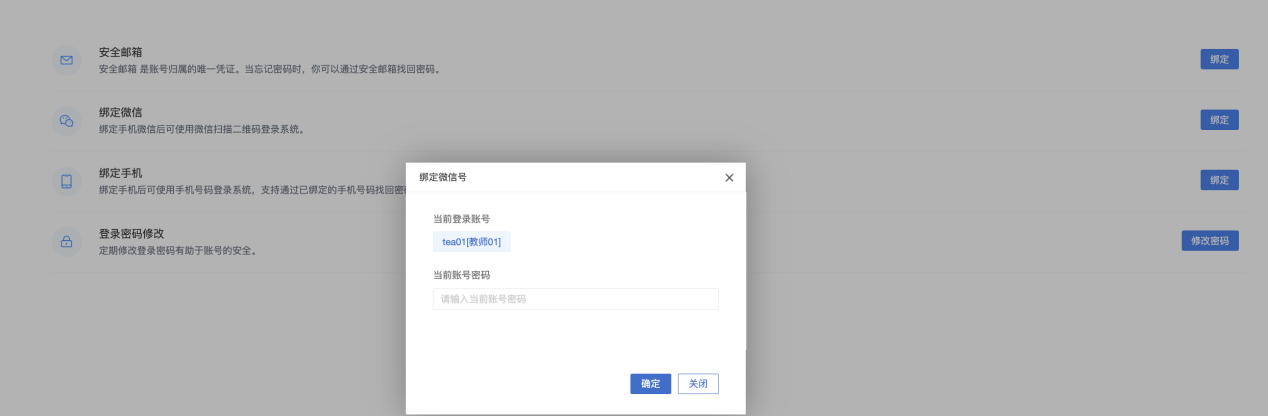 